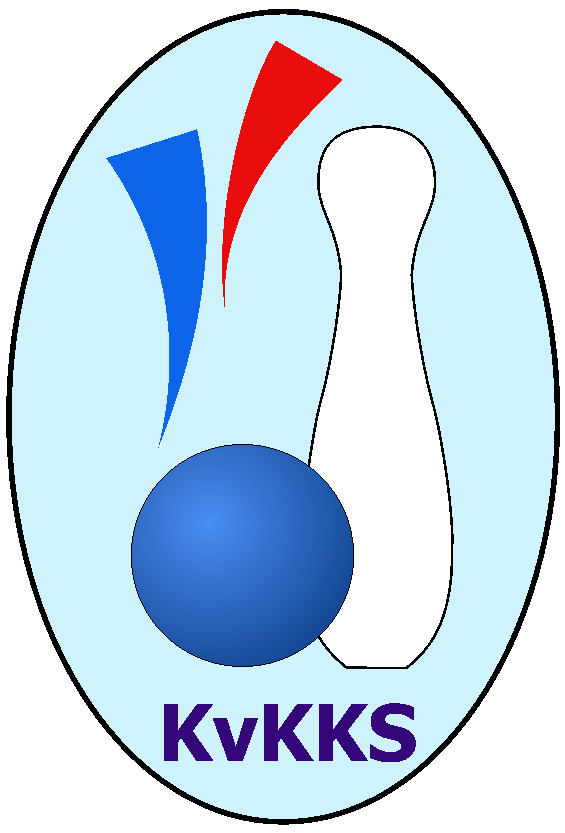 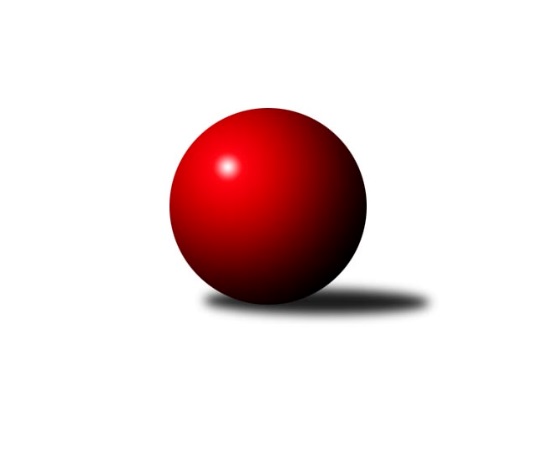 Č.13Ročník 2019/2020	2.2.2020Nejlepšího výkonu v tomto kole: 2603 dosáhlo družstvo: Kuželky Aš BKrajský přebor KV 2019/2020Výsledky 13. kolaSouhrnný přehled výsledků:TJ Jáchymov B	- TJ Lomnice D	16:0	2543:2329		1.2.Sokol Teplá	- TJ Lomnice C	2:14	2403:2524		1.2.TJ Lomnice B	- Slovan KV C	12:4	2541:2391		1.2.SKK K.Vary B 	- Loko Cheb C	2:14	2398:2464		1.2.Kuželky Aš B	- Kuželky Aš C	14:2	2603:2439		1.2.Slavia K.Vary	- TJ Šabina 	4:12	2536:2537		2.2.Tabulka družstev:	1.	Kuželky Aš B	13	10	0	3	146 : 62	2522	20	2.	TJ Jáchymov B	13	10	0	3	136 : 72	2427	20	3.	TJ Šabina	13	9	1	3	133 : 75	2491	19	4.	SKK K.Vary B	13	8	0	5	118 : 90	2473	16	5.	Loko Cheb C	13	8	0	5	111 : 97	2383	16	6.	TJ Lomnice B	13	6	1	6	116 : 92	2512	13	7.	TJ Lomnice C	13	6	0	7	100 : 108	2473	12	8.	Slavia K.Vary	13	6	0	7	97 : 111	2419	12	9.	Sokol Teplá	13	5	1	7	101 : 107	2478	11	10.	Slovan KV C	13	4	0	9	74 : 134	2389	8	11.	TJ Lomnice D	13	2	1	10	64 : 144	2363	5	12.	Kuželky Aš C	13	2	0	11	52 : 156	2348	4Podrobné výsledky kola:	 TJ Jáchymov B	2543	16:0	2329	TJ Lomnice D	Stanislav Pelc	 	 197 	 218 		415 	 2:0 	 397 	 	181 	 216		Radek Plechatý	Ladislav Martínek	 	 193 	 222 		415 	 2:0 	 411 	 	206 	 205		Kateřina Klierová	Vlastimil Čegan	 	 248 	 196 		444 	 2:0 	 393 	 	205 	 188		Lucie Maněnová	Jiří Šeda	 	 232 	 207 		439 	 2:0 	 372 	 	169 	 203		Josef Zvěřina	Vladimír Lukeš	 	 205 	 194 		399 	 2:0 	 368 	 	186 	 182		Hanuš Slavík	Vladimír Maxa	 	 216 	 215 		431 	 2:0 	 388 	 	207 	 181		Libuše Korbelovározhodčí: Jiří Šeda Nejlepší výkon utkání: 444 - Vlastimil Čegan	 Sokol Teplá	2403	2:14	2524	TJ Lomnice C	Jan Mandák	 	 173 	 190 		363 	 0:2 	 424 	 	210 	 214		Růžena Kovačíková	Luboš Axamský	 	 193 	 222 		415 	 0:2 	 427 	 	211 	 216		Jiří Flejšar	Miroslava Boková	 	 191 	 207 		398 	 0:2 	 413 	 	220 	 193		Petr Lidmila	Jana Lukášková	 	 172 	 190 		362 	 0:2 	 415 	 	197 	 218		Filip Maňák	Jiří Velek	 	 204 	 201 		405 	 0:2 	 435 	 	206 	 229		Lubomír Hromada	Miroslav Pešťák	 	 236 	 224 		460 	 2:0 	 410 	 	190 	 220		Přemysl Krůtarozhodčí: Luboš Axamský Nejlepší výkon utkání: 460 - Miroslav Pešťák	 TJ Lomnice B	2541	12:4	2391	Slovan KV C	Věra Martincová	 	 207 	 181 		388 	 2:0 	 384 	 	188 	 196		Michaela Čejková	Radek Cholopov	 	 197 	 203 		400 	 0:2 	 410 	 	198 	 212		Robert Žalud	Zuzana Kožíšková	 	 227 	 212 		439 	 2:0 	 388 	 	211 	 177		Pavlína Stašová	Pavel Přerost	 	 224 	 217 		441 	 2:0 	 373 	 	169 	 204		Zdeňka Zmeškalová	Zdeněk Chvátal	 	 191 	 227 		418 	 0:2 	 452 	 	247 	 205		Miroslav Handšuh	Rudolf Štěpanovský	 	 231 	 224 		455 	 2:0 	 384 	 	182 	 202		Jiří Šafrrozhodčí: Zdeněk Chvátal Nejlepší výkon utkání: 455 - Rudolf Štěpanovský	 SKK K.Vary B 	2398	2:14	2464	Loko Cheb C	Ladislav Urban	 	 190 	 166 		356 	 0:2 	 373 	 	179 	 194		Pavel Pokorný	Jiří Gabriško	 	 217 	 200 		417 	 2:0 	 399 	 	191 	 208		Miroslav Budil	Martina Sobotková	 	 217 	 217 		434 	 0:2 	 459 	 	224 	 235		Petr Málek	Bronislava Hánělová *1	 	 199 	 180 		379 	 0:2 	 396 	 	194 	 202		Jana Hamrová	Václav Zeman	 	 233 	 203 		436 	 0:2 	 452 	 	242 	 210		Jiří Nováček	Vítězslav Vodehnal	 	 193 	 183 		376 	 0:2 	 385 	 	195 	 190		Eva Nováčkovározhodčí: Vítězslav Vodehnal střídání: *1 od 4. hodu Pavel BoháčNejlepší výkon utkání: 459 - Petr Málek	 Kuželky Aš B	2603	14:2	2439	Kuželky Aš C	Dagmar Jedličková	 	 232 	 199 		431 	 2:0 	 427 	 	206 	 221		Václav Pilař	Václav Vieweg	 	 204 	 234 		438 	 2:0 	 437 	 	208 	 229		Ota Laudát	Václav Mašek	 	 239 	 199 		438 	 2:0 	 363 	 	179 	 184		Vladimír Míšanek *1	Vladislav Urban	 	 204 	 215 		419 	 2:0 	 387 	 	192 	 195		Vladimír Veselý ml.	Václav Veselý	 	 192 	 249 		441 	 2:0 	 388 	 	182 	 206		Ota Maršát ml.	Martina Pospíšilová	 	 217 	 219 		436 	 0:2 	 437 	 	216 	 221		Jiří Plavecrozhodčí: Ivona Mašková střídání: *1 od 51. hodu František RepčíkNejlepší výkon utkání: 441 - Václav Veselý	 Slavia K.Vary	2536	4:12	2537	TJ Šabina 	Zdeněk Chmel	 	 205 	 200 		405 	 2:0 	 349 	 	186 	 163		Pavel Kučera	Jozef Vaško	 	 221 	 207 		428 	 0:2 	 445 	 	240 	 205		Eduard Seidl	Radek Cimbala	 	 192 	 237 		429 	 0:2 	 443 	 	209 	 234		František Seidl	Štefan Cimbala	 	 200 	 175 		375 	 0:2 	 438 	 	215 	 223		Marek Zvěřina	Martin Mojžíš	 	 238 	 222 		460 	 2:0 	 394 	 	211 	 183		Tomáš Seidl	Ondřej Černohous	 	 205 	 234 		439 	 0:2 	 468 	 	227 	 241		Jaromír Černýrozhodčí: Zdeňka Zmeškalová Nejlepší výkon utkání: 468 - Jaromír ČernýPořadí jednotlivců:	jméno hráče	družstvo	celkem	plné	dorážka	chyby	poměr kuž.	Maximum	1.	Martina Pospíšilová 	Kuželky Aš B	440.84	294.0	146.8	5.2	4/5	(492)	2.	Jozef Vaško 	Slavia K.Vary	436.58	300.1	136.5	5.8	5/6	(468)	3.	Marcel Toužimský 	Slovan KV C	434.65	294.2	140.5	4.1	5/6	(483)	4.	Miroslav Handšuh 	Slovan KV C	432.28	299.7	132.6	7.4	5/6	(474)	5.	Lucie Vajdíková 	TJ Lomnice B	430.83	287.5	143.3	5.8	3/4	(447)	6.	Rudolf Štěpanovský 	TJ Lomnice B	430.61	295.6	135.0	5.4	3/4	(455)	7.	Radek Cimbala 	Slavia K.Vary	429.48	295.2	134.3	4.9	6/6	(475)	8.	Václav Zeman 	SKK K.Vary B 	429.38	289.8	139.6	4.4	4/4	(470)	9.	Eduard Seidl 	TJ Šabina 	428.00	299.9	128.1	6.3	4/6	(461)	10.	Tomáš Seidl 	TJ Šabina 	427.15	287.7	139.5	5.0	5/6	(477)	11.	Jaromír Černý 	TJ Šabina 	425.28	293.3	132.0	7.2	6/6	(468)	12.	Martin Mojžíš 	Slavia K.Vary	425.25	290.6	134.6	4.4	6/6	(510)	13.	Václav Vieweg 	Kuželky Aš B	424.88	293.6	131.3	7.0	5/5	(470)	14.	Miroslav Pešťák 	Sokol Teplá	423.93	293.9	130.0	5.6	5/5	(460)	15.	Stanislav Pelc 	TJ Jáchymov B	422.96	292.8	130.2	6.1	5/5	(447)	16.	Dagmar Jedličková 	Kuželky Aš B	420.98	292.0	129.0	7.0	5/5	(453)	17.	Pavel Boháč 	SKK K.Vary B 	420.89	286.6	134.3	5.4	4/4	(466)	18.	Ondřej Černohous 	Slavia K.Vary	420.42	292.0	128.5	7.5	6/6	(450)	19.	Lubomír Hromada 	TJ Lomnice C	420.37	292.5	127.9	7.3	5/5	(452)	20.	Věra Martincová 	TJ Lomnice B	419.81	290.6	129.2	8.4	3/4	(464)	21.	Tereza Štursová 	TJ Lomnice B	418.46	294.4	124.0	7.7	4/4	(468)	22.	Luboš Axamský 	Sokol Teplá	418.00	284.4	133.6	6.1	5/5	(451)	23.	Miroslava Boková 	Sokol Teplá	417.88	283.4	134.5	4.4	5/5	(460)	24.	František Seidl 	TJ Šabina 	417.50	297.7	119.8	8.5	5/6	(448)	25.	Růžena Kovačíková 	TJ Lomnice C	416.95	284.1	132.8	7.2	5/5	(444)	26.	Jiří Flejšar 	TJ Lomnice C	416.78	287.5	129.3	7.7	5/5	(441)	27.	Václav Veselý 	Kuželky Aš B	416.15	294.4	121.8	7.3	5/5	(469)	28.	Zuzana Kožíšková 	TJ Lomnice B	415.96	291.4	124.6	9.2	4/4	(458)	29.	Vítězslav Vodehnal 	SKK K.Vary B 	415.75	284.6	131.1	6.5	4/4	(450)	30.	Zdeněk Chvátal 	TJ Lomnice B	414.83	293.8	121.1	8.4	3/4	(466)	31.	Vladimír Maxa 	TJ Jáchymov B	414.69	286.3	128.4	7.6	5/5	(441)	32.	Pavel Přerost 	TJ Lomnice B	414.63	287.0	127.6	7.5	4/4	(441)	33.	Miroslava Poláčková 	Sokol Teplá	413.33	285.1	128.3	7.2	5/5	(453)	34.	Radek Cholopov 	TJ Lomnice B	413.23	293.6	119.6	6.5	4/4	(438)	35.	Luděk Kratochvíl 	Kuželky Aš B	413.17	288.8	124.4	7.3	5/5	(462)	36.	Jiří Velek 	Sokol Teplá	412.47	286.1	126.4	5.2	5/5	(460)	37.	Marek Zvěřina 	TJ Šabina 	411.63	285.2	126.4	8.5	6/6	(438)	38.	Jiří Šafr 	Slovan KV C	410.90	290.9	120.0	8.4	5/6	(442)	39.	Vladislav Urban 	Kuželky Aš B	408.10	285.4	122.7	8.6	5/5	(452)	40.	Bronislava Hánělová 	SKK K.Vary B 	407.71	287.6	120.1	5.5	3/4	(456)	41.	Petr Janda 	TJ Lomnice C	407.38	289.6	117.8	7.3	4/5	(441)	42.	Pavlína Stašová 	Slovan KV C	406.03	285.5	120.5	9.2	6/6	(437)	43.	Štefan Mrenica 	TJ Jáchymov B	405.56	292.4	113.1	9.7	4/5	(439)	44.	Bohumil Vyleťal 	Loko Cheb C	405.47	281.2	124.2	6.6	5/6	(463)	45.	Miroslav Budil 	Loko Cheb C	404.58	285.3	119.3	7.6	6/6	(505)	46.	Ladislav Martínek 	TJ Jáchymov B	403.13	275.3	127.9	7.9	4/5	(420)	47.	Eva Nováčková 	Loko Cheb C	403.08	285.6	117.4	8.8	6/6	(436)	48.	Martina Sobotková 	SKK K.Vary B 	401.61	283.7	118.0	8.5	4/4	(461)	49.	Kateřina Klierová 	TJ Lomnice D	401.24	285.0	116.3	7.4	5/6	(439)	50.	Pavel Kučera 	TJ Šabina 	401.08	279.6	121.5	7.8	6/6	(474)	51.	Jitka Laudátová 	Kuželky Aš C	400.09	284.8	115.3	9.1	5/5	(420)	52.	Radek Plechatý 	TJ Lomnice D	400.04	285.9	114.1	9.7	6/6	(435)	53.	Vladimír Lukeš 	TJ Jáchymov B	400.00	285.3	114.7	9.0	5/5	(423)	54.	Ota Laudát 	Kuželky Aš C	397.47	285.4	112.0	7.9	5/5	(459)	55.	Libuše Korbelová 	TJ Lomnice D	397.43	275.1	122.3	8.0	6/6	(419)	56.	Vladimír Míšanek 	Kuželky Aš C	397.27	282.4	114.9	10.7	5/5	(429)	57.	Jan Mandák 	Sokol Teplá	396.25	285.6	110.7	11.3	4/5	(403)	58.	Jiří Gabriško 	SKK K.Vary B 	394.89	277.0	117.9	12.9	3/4	(437)	59.	Jiří Beneš  ml.	TJ Šabina 	394.75	279.5	115.3	8.4	5/6	(425)	60.	Ota Maršát  ml.	Kuželky Aš C	392.64	279.7	112.9	10.9	5/5	(411)	61.	Lucie Maněnová 	TJ Lomnice D	392.53	273.6	119.0	9.7	6/6	(411)	62.	Jiří Šeda 	TJ Jáchymov B	392.27	276.8	115.4	7.7	5/5	(439)	63.	Štefan Cimbala 	Slavia K.Vary	392.21	280.7	111.5	10.5	6/6	(438)	64.	Jana Hamrová 	Loko Cheb C	389.69	288.9	100.8	11.5	6/6	(439)	65.	Vladimír Veselý  ml.	Kuželky Aš C	389.13	280.1	109.0	10.9	4/5	(442)	66.	Petr Lidmila 	TJ Lomnice C	388.54	275.2	113.3	7.7	4/5	(413)	67.	Hanuš Slavík 	TJ Lomnice D	386.00	277.5	108.5	13.2	5/6	(416)	68.	Petr Málek 	Loko Cheb C	385.78	274.6	111.2	10.4	6/6	(459)	69.	Jaroslava Chlupová 	Slovan KV C	384.20	274.0	110.2	9.6	5/6	(417)	70.	Vlastimil Čegan 	TJ Jáchymov B	381.50	275.1	106.4	10.0	4/5	(444)	71.	Josef Zvěřina 	TJ Lomnice D	380.70	277.1	103.6	12.9	5/6	(407)	72.	Pavel Pokorný 	Loko Cheb C	378.86	272.7	106.2	10.9	6/6	(407)	73.	Jiří Plavec 	Kuželky Aš C	378.38	276.2	102.2	13.5	4/5	(437)	74.	Michaela Čejková 	Slovan KV C	377.97	270.5	107.5	12.9	5/6	(453)	75.	Vladimír Černohous 	Slavia K.Vary	377.50	266.9	110.6	10.3	5/6	(452)	76.	Zdeňka Zmeškalová 	Slovan KV C	368.20	270.7	97.5	15.7	5/6	(417)		Ivan Žaloudík 	SKK K.Vary B 	472.50	312.5	160.0	3.0	2/4	(480)		Rudolf Schimmer 	TJ Lomnice C	452.00	286.0	166.0	4.0	1/5	(452)		Václav Pilař 	Kuželky Aš C	440.00	308.0	132.0	8.0	1/5	(453)		Jiří Nováček 	Loko Cheb C	438.80	296.4	142.4	3.2	3/6	(483)		Václav Mašek 	Kuželky Aš B	434.92	300.5	134.5	6.5	3/5	(466)		Daniel Furch 	TJ Lomnice C	430.00	300.0	130.0	8.0	1/5	(430)		Filip Maňák 	TJ Lomnice C	427.00	298.3	128.7	6.7	3/5	(457)		Michaela Heidlerová 	TJ Lomnice D	426.00	295.6	130.4	4.8	3/6	(467)		Jaromír Valenta 	Sokol Teplá	425.17	288.7	136.5	5.0	3/5	(462)		Blanka Pešková 	SKK K.Vary B 	421.00	296.0	125.0	6.0	1/4	(421)		Přemysl Krůta 	TJ Lomnice C	420.00	279.0	141.0	5.5	2/5	(430)		Gerhard Brandl 	TJ Šabina 	410.60	280.8	129.8	6.2	2/6	(426)		Miroslav Vlček 	TJ Jáchymov B	410.50	287.0	123.5	6.0	2/5	(417)		Robert Žalud 	Slovan KV C	410.00	273.0	137.0	7.0	1/6	(410)		Luděk Stříž 	Slovan KV C	409.70	286.7	123.0	5.8	2/6	(453)		Daniel Hussar 	Loko Cheb C	407.00	282.0	125.0	6.0	1/6	(407)		Albert Kupčík 	TJ Lomnice C	404.11	284.0	120.1	6.9	3/5	(426)		Monika Maněnová 	TJ Lomnice C	401.00	278.5	122.5	10.3	1/5	(414)		Jiří Beneš 	TJ Šabina 	400.00	284.5	115.5	5.5	1/6	(414)		Václav Čechura 	SKK K.Vary B 	399.83	285.5	114.3	12.0	2/4	(456)		Ladislav Urban 	SKK K.Vary B 	399.25	293.8	105.4	13.6	2/4	(418)		Silva Čedíková 	TJ Lomnice D	397.00	295.0	102.0	15.0	1/6	(397)		Lucie Kožíšková 	TJ Lomnice B	397.00	301.0	96.0	13.0	1/4	(397)		Ivona Mašková 	Kuželky Aš C	393.00	280.0	113.0	10.0	1/5	(393)		Ludvík Maňák 	TJ Lomnice D	392.00	269.0	123.0	8.0	1/6	(392)		Zdeněk Frydrýn 	Slavia K.Vary	389.00	266.0	123.0	10.0	1/6	(389)		Jaroslav Bendák 	TJ Lomnice C	380.67	272.0	108.7	13.7	1/5	(388)		Zdeněk Chmel 	Slavia K.Vary	378.67	281.0	97.7	12.8	2/6	(408)		Rostislav Milota 	Sokol Teplá	376.50	258.0	118.5	9.8	3/5	(404)		Iva Knesplová Koubková 	TJ Lomnice C	369.00	271.0	98.0	17.0	1/5	(369)		František Repčík 	Kuželky Aš C	362.17	263.0	99.2	14.2	3/5	(387)		Jana Lukášková 	Sokol Teplá	362.00	247.0	115.0	15.0	1/5	(362)		Luboš Kožíšek 	TJ Lomnice C	326.00	258.0	68.0	21.0	1/5	(326)		Václav Basl 	TJ Lomnice D	325.00	223.0	102.0	15.0	1/6	(325)		Vladimír Štýber 	Slovan KV C	280.00	201.0	79.0	17.0	1/6	(280)Sportovně technické informace:Starty náhradníků:registrační číslo	jméno a příjmení 	datum startu 	družstvo	číslo startu
Hráči dopsaní na soupisku:registrační číslo	jméno a příjmení 	datum startu 	družstvo	Program dalšího kola:14. kolo8.2.2020	so	9:00	TJ Šabina  - TJ Lomnice C	8.2.2020	so	9:00	Kuželky Aš C - TJ Lomnice B	8.2.2020	so	9:00	Sokol Teplá - SKK K.Vary B 	8.2.2020	so	14:00	TJ Lomnice D - Slavia K.Vary	8.2.2020	so	15:00	Loko Cheb C - Kuželky Aš B	8.2.2020	so	17:00	Slovan KV C - TJ Jáchymov B	Nejlepší šestka kola - absolutněNejlepší šestka kola - absolutněNejlepší šestka kola - absolutněNejlepší šestka kola - absolutněNejlepší šestka kola - dle průměru kuželenNejlepší šestka kola - dle průměru kuželenNejlepší šestka kola - dle průměru kuželenNejlepší šestka kola - dle průměru kuželenNejlepší šestka kola - dle průměru kuželenPočetJménoNázev týmuVýkonPočetJménoNázev týmuPrůměr (%)Výkon1xJaromír ČernýTJ Šabina4681xRudolf ŠtěpanovskýLomnice B113.214551xMiroslav PešťákSokol Teplá4603xMiroslav HandšuhSlovan K.Vary C112.464524xMartin MojžíšSlavia K.Vary4602xMiroslav PešťákSokol Teplá112.294601xPetr MálekLoko Cheb C4592xJaromír ČernýTJ Šabina111.724682xRudolf ŠtěpanovskýLomnice B4552xVlastimil ČeganJáchymov B111.134444xMiroslav HandšuhSlovan K.Vary C4521xJiří ŠedaJáchymov B109.88439